MENU SETTIMANA 31.10.22 – 04.11.22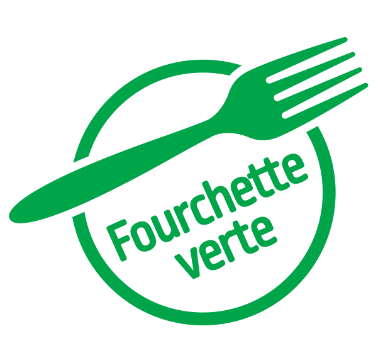 Il menu è adattato alle esigenze di ogni bambino
N.B. Per informazione sugli allergeni potete contattare la cucina dalle ore 8.00 alle ore 9.00
           Lunedì 31.10.Insalata mistaFormaggioTortellini in brodoSpuntino mattinaMerenda pomeriggio
           Martedì 01.11.Ognissanti
           Mercoledì 02.11.Insalata mistaArrostoPatate al fornoVerdura cottaSpuntino mattinaMerenda pomeriggio
           Giovedì 03.11.Insalata mistaMix di ravioli al pomodoroVerdura cottaSpuntino mattinaMerenda pomeriggio
           Venerdì 04.11.Insalata mistaPesce impanatoRiso selvaggioVerdura cottaSpuntino mattinaMerenda pomeriggio